редакция от 11.12.16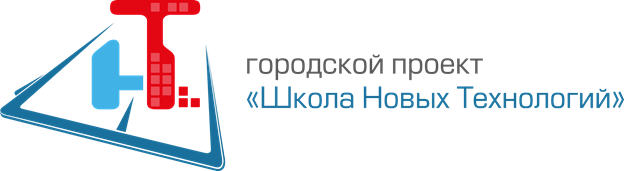 ПОЛОЖЕНИЕ о проведении IT-марафона – 2016/2017 среди школьных команд 1.  Общие положения.Настоящее Положение определяет порядок и регламент проведения IT – марафона среди школьных команд.IT - марафон –  это серия турниров, которые проводятся на базе образовательных организаций с целью повышения уровня знаний по информационным технологиям и безопасному использованию интернета.1.1. Организаторами конкурса являются:- проектный офис «Школа Новых Технологий»;- Координационный центр доменов RU/РФ;- компания Cisco;- Государственное бюджетное общеобразовательное учреждение города Москвы "Школа с углубленным изучением отдельных предметов  № 1421";- Государственное бюджетное общеобразовательное учреждение города Москвы "Гимназия № 1811 "Восточное Измайлово".1.2. Информация об условиях проведения IT-марафона размещается на сайте http://snt.mos.ru/ , в разделе «Проекты».1.3.Сроки и порядок проведения IT – марафона представлены в разделе 3 настоящего Положения.1.4.Заявка на участие в IT- марафоне осуществляется в электронном виде на сайте http://snt.mos.ru/  , в разделе «Мероприятия».             2.     Цели и задачи конкурса. Целью IT-марафона является повышение уровня знаний школьников об интернете и общей цифровой грамотности, совершенствование навыков учащихся в области IT-технологий.  2.1                   Задачи конкурса:·  привлечение школьников к изучению современных IT-технологий;·повышение интереса школьников к использованию компьютерных программ в учебной и практической деятельности;· использование универсальных возможностей IT-технологий на практике;·выявление творчески одаренных детей, формирование интереса к научно-техническому творчеству;·совершенствование знаний, умений и навыков работы с компьютером и различными видами электронных устройств;·  формирование навыков использования интернета;·   формирование устойчивого интереса к ориентации и выбору будущих профессий.3. Сроки и порядок проведения IT-марафона.3.1. IT- марафон проходит с 24.10.2016 г. по 30.04.2017 г.3.2. Отборочные турниры будут проходить по административным округам, в соответствии с Площадки ИТ-Марафона , на которых будут проходить данные состязания.3.3. IT – марафон проводится на площадках образовательных организаций города Москвы, отобранных проектным офисом ШНТ.3.4. Отборочные турниры будут проводится на указанных площадках, раз в две недели, в соответствии с графиком проведения.(на усмотрение площадки ИТ-марафона)3.5.   В IT-марафоне образовательная организация может участвовать только 1 раз.3.6. Команда от Образовательной Организации не участвует в марафоне на своей площадке.3.7. Образовательная организация, которая является площадкой для проведения IT- марафона в своем округе, должна в течение двух дней направить результаты марафона на почту  ZhigalinaMK@edu.mos.ru 3.8.  Результаты каждого проведенного соревнования будут представлены на сайте snt.mos.ru, с указанием результатов по каждой команде. Результаты IT-Марафона 3.9. По итогам проведения отборочных турниров IT-марафона, будет выбрано 11 команд, набравших наибольшее количество баллов по результатам в своих округах.3.10. Среди команд, занявших второе место по результатам в своих округах будет отобрана 1 команда, с наибольшим показателем. В случае, если команд с одинаковым результатом окажется более чем одна, будет проведено дополнительное соревнование. 3.11. 12 команд, вышедших в полуфинал, по результатам жеребьевки будут разделены на 3 группы и будут бороться за выход в финал. Полуфинал пройдет в апреле месяце 2017 года.3.12. Финал между тремя командами, занявшими первое место в своих подгруппах, состоится в мае на площадке организатора конкурса совместно с институтом НИЯУ МИФИ. 3.13. Программа IT- марафона устанавливается согласно разделу 5 данного положения.4. Участники IT-марафона.               4.1. В конкурсе принимают участие команды из средних общеобразовательных школ Департамента образования города Москвы.4.2. В IT-марафоне образовательная организация может участвовать только 1 раз.4.3. К участию в IT-марафоне допускаются команды учеников 5-11 классов, в количестве 10 человек.4.4.   Количество команд, участвующих в одном турнире – 4 команды. (на согласование возможно 3)4.5. Участники IT-марафона обязуются зарегистрировать в 2017 году свои школьные команды в VI всероссийском онлайн – чемпионате (10 человек) на сайте: Всероссийский онлайн-чемпионат. (в следующем учебном году)      5. Программа IT-марафона.5.1. Программа IT-марафона определяется в соответствии с его целями и задачами.5.2. Турнир IT-марафона включает следующие задания:·    Разборка/Сборка системного блока. (15 минут) Необходимо разобрать, показать 5 частей (блок питания, жесткий диск, оперативная память, CD, видеокарта или другие платы расширения) и собрать системные блоки, которые выдаются на команду и проверить их работу. Оценивается время (измеряется секундомером). 150 баллов убывают по времени выполнения заданий.·      Настройка Локальной сети:(15 минут)·  За отведенное время команде необходимо:- создать локальную сеть из 4-х компьютеров используя предоставленный роутер и изготовив необходимые провода;- в этой сети создать на одном из компьютеров "общую" папку;- поместить в неё предоставленный Организатором файл;- получить доступ к этой папке с других компьютеров, открыть файл.Оценивается время и качество сборки.  150 баллов убывают по времени выполнения заданий.· Игра на знание Интернета (30 минут) – «Изучи Интернет управляй им». Оценивается количество правильных ответов от команды.Памятка команды           6. Порядок и регламент оценки конкурсных работ6.1. Оценка конкурсных работ осуществляется командой жюри IT-марафона.6.2. Состав жюри формируется из числа педагогов образовательного учреждения, на базе которого проводится IT-марафон.6.3. Команда жюри выполняет следующие функции:· определяет победителей и призеров IT-марафона;· осуществляет контроль за соблюдением участниками IT-марафона требований настоящего положения;·   осуществляет контроль за соблюдением регламента проведения IT-марафона.6.4. Представитель проектного офиса «Школа Новых Технологий» осуществляет контроль за соблюдением требований настоящего положения участниками IT-марафона.6.5. Решения команды жюри принимаются коллегиально на основании следующих критериев:·                Количество набранных командой баллов по итогам прохождения игры «Изучи Интернет управляй им» ·                Оценка времени, качества и командной работы по заданиям:         	- «Сборка ПК» - максимальное количество баллов 150.         	- «Сборка Локальной сети» - максимальное количество баллов 150.6.6. Решения команды жюри окончательные и обжалованию не подлежат.       7. Условия награждения участников7.1. Участники турнира получают дипломы за участие, а также баллы в Балльно-информационной системе (http://snt.mos.ru/bis.html) согласно Таблице Балльной Оценки;.      8. Заключительные положения8.1. Информация о порядке и ходе проведения IT-марафона размещается на сайте проекта «Школа Новых Технологий» snt.mos.ru, в разделе «Проекты».8.2. По вопросам, касающихся IT-марафона, обращаться к организаторам конкурса по телефону: 7(495) 651-92-95 доб.38825 Жигалина Мария Кирилловна и на почту: ZhigalinaMK@edu.mos.ru;Государственное бюджетное общеобразовательное учреждение города Москвы "Школа с углубленным изучением отдельных предметов  № 1421";       - Государственное бюджетное общеобразовательное учреждение города Москвы "Гимназия № 1811 "Восточное Измайлово".